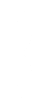 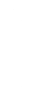 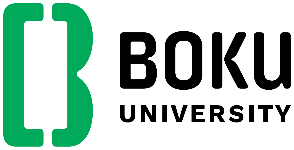 Einreichformular Lehrpreis 2024Der Lehrpreis 2024 prämiert dieses Jahr alle Formate der Kategorie prüfungsimmanente Pflichtlehrveranstaltungen. Mit der diesjährigen Ausschreibung wollen wir Lehrveranstaltungen vor den Vorhang holen, die das Potenzial einer prüfungsimmanenten Pflichtlehrveranstaltung aufzeigen. Prämiert werden Lehrveranstaltungen, denen es gelungen ist, mit spannenden Lehr- und Lernkonzepten die Lehrveranstaltung aktiv zu gestalten und die Studierenden einzubeziehen. Didaktisch gut gewählte Lehr- und Lernmethoden sowie großes Engagement und respektvoller Umgang in der prüfungsimmanenten Pflichtlehrveranstaltung fließen in die Bewertung ein.Daten der Lehrveranstaltung, die Sie nominieren wollen:Name der Lehrveranstaltung inkl. LV Nummer: 	Name der Lehrperson/en: 	EmpfehlungsschreibenBitte beschreiben Sie warum Sie die Lehrveranstaltung für den Lehrpreis 2024 nominieren möchten.Was zeichnet die Lehrveranstaltung besonders aus?Inwieweit werden aktuelle Themen aus Forschung oder Praxis in der Lehrveranstaltung mit einbezogen und sinnvoll aufbereitet?Welche der angewandten Lehr- und Lernmethoden haben einen besonderen Mehrwert für Studierende?Herzlichen Dank für Ihre Nominierung zum Lehrpreis 2024!